Clase Nº1: Semana del 8 al 12 de marzo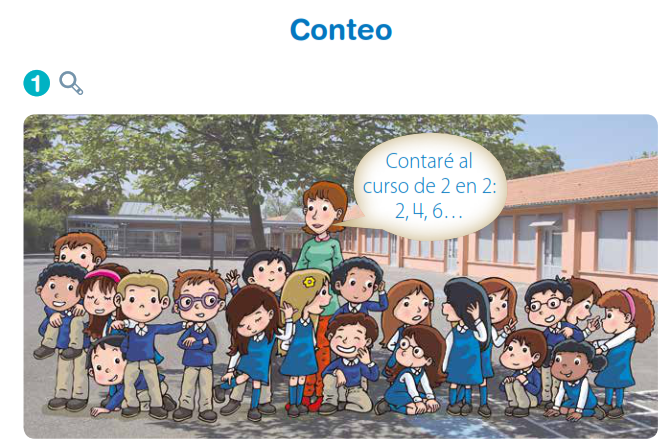 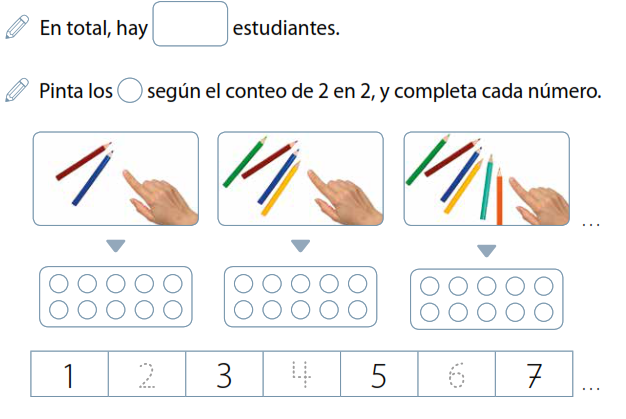 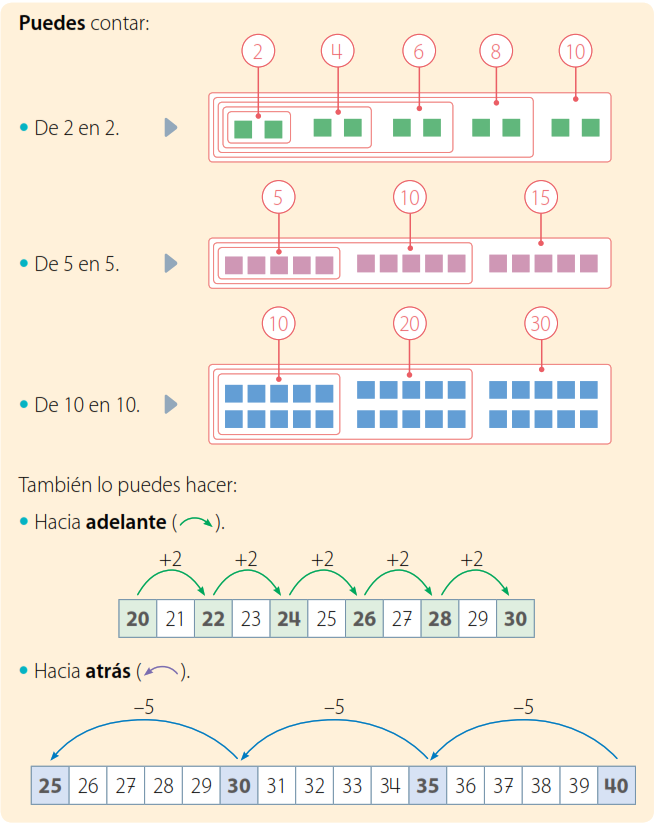 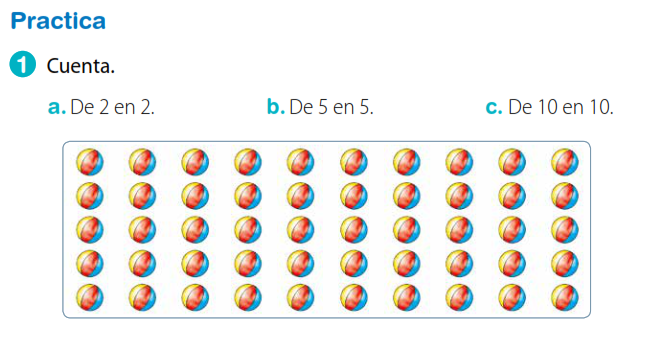 OJO: Abre tu libro SUMO 2º en la pág. 10 y desarrolla la siguiente actividad.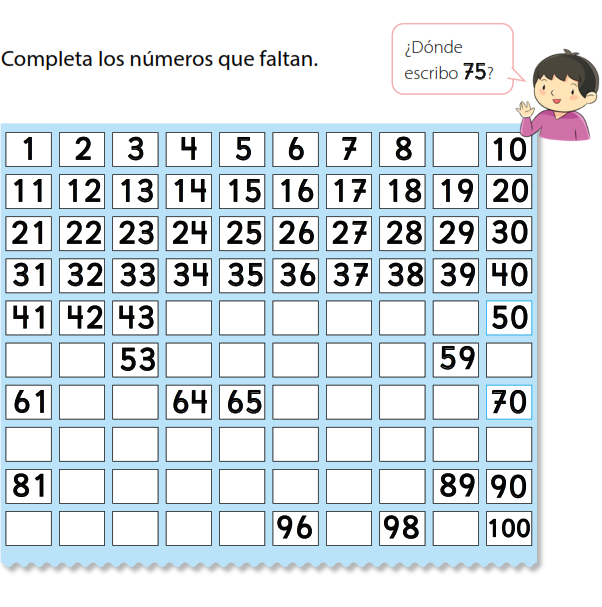 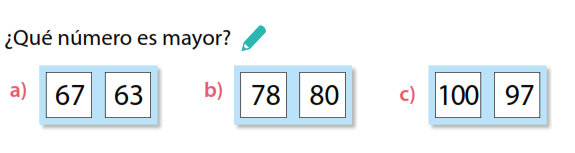 1.- Utiliza la tabla del 100 y cuenta a.- de 2 en 2 hacia atrás desde 20 a 0 (color verde)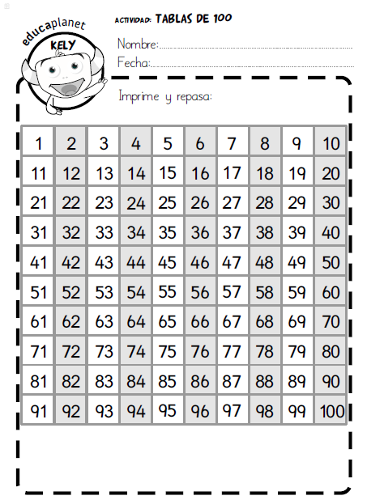 b.- de 10 en 10 hacia adelante desde 0 a 30 (color amarillo)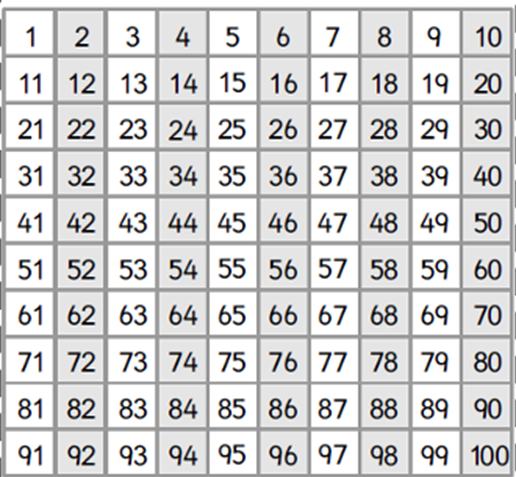 c.- de 5 en 5 hacia atrás desde 50 a 0 (color naranja)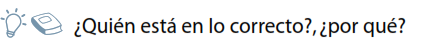 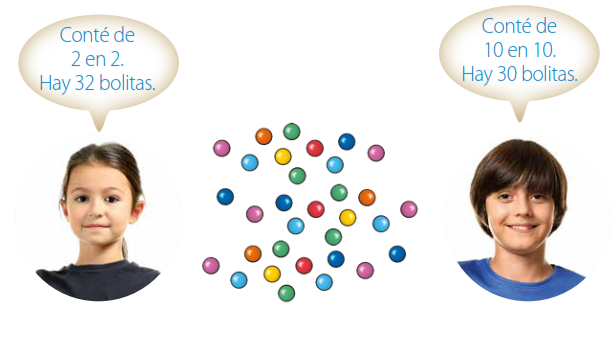 2 .- Utilizando la tabla numérica del 100, completa las siguientes secuencias: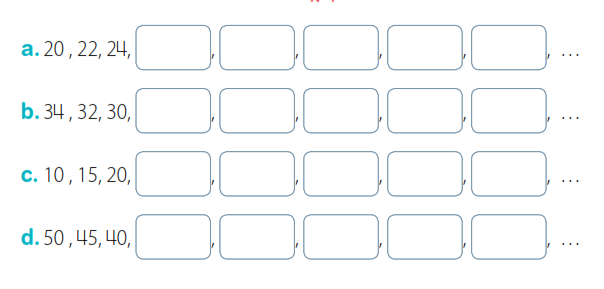 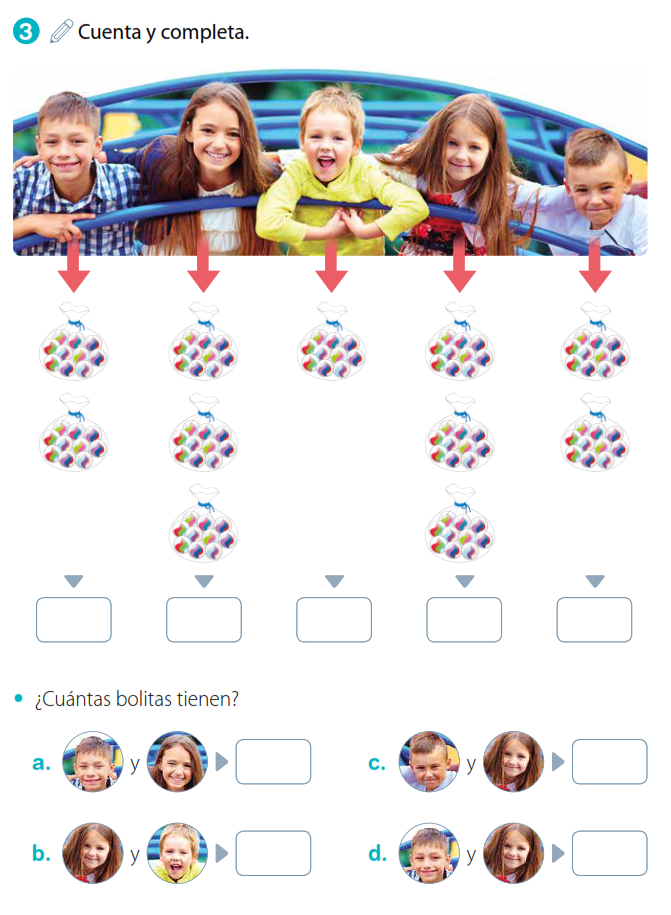 Clase Nº2 Semana 8 al 12 de marzo.Abre tu libro en la pág. 11 y comencemos: pág. 12-13 y 14 (no es necesario imprimir…puedes completar tu libro)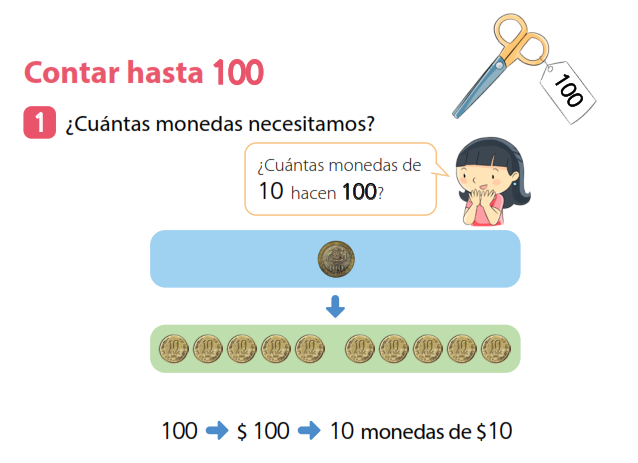 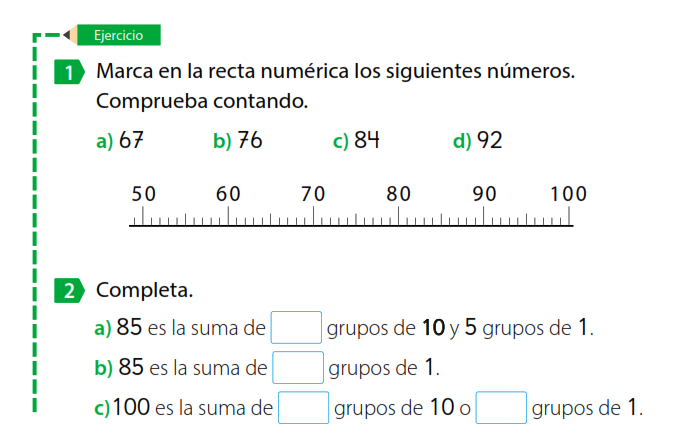 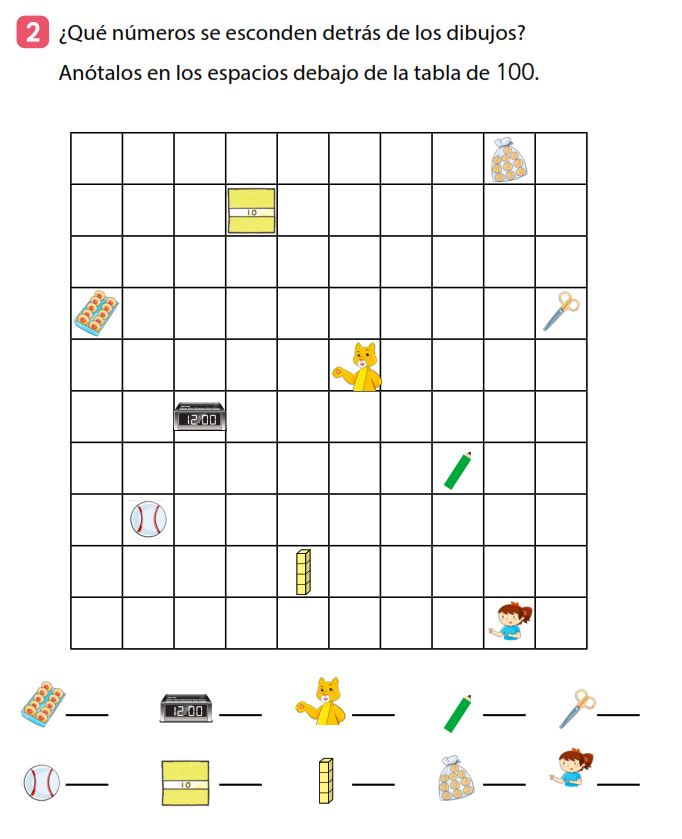 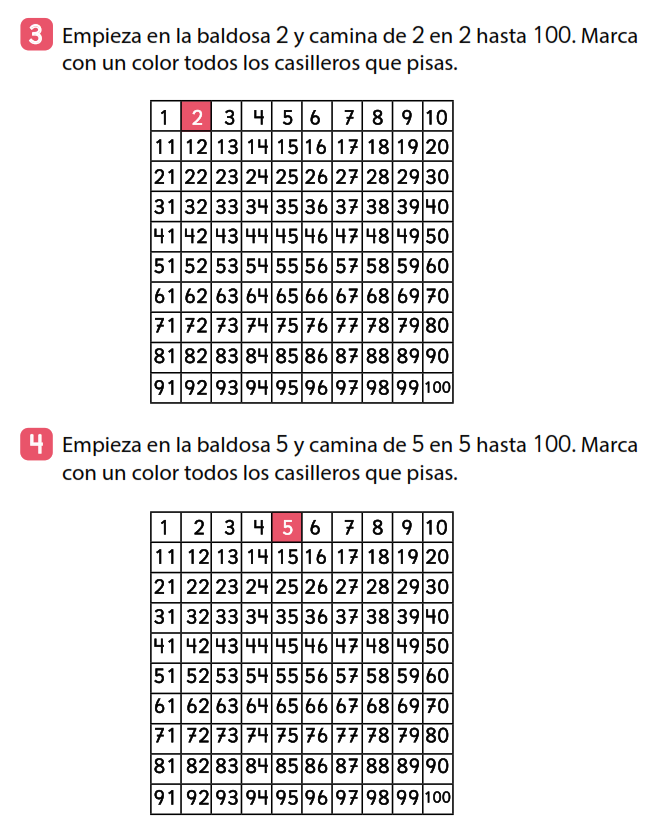 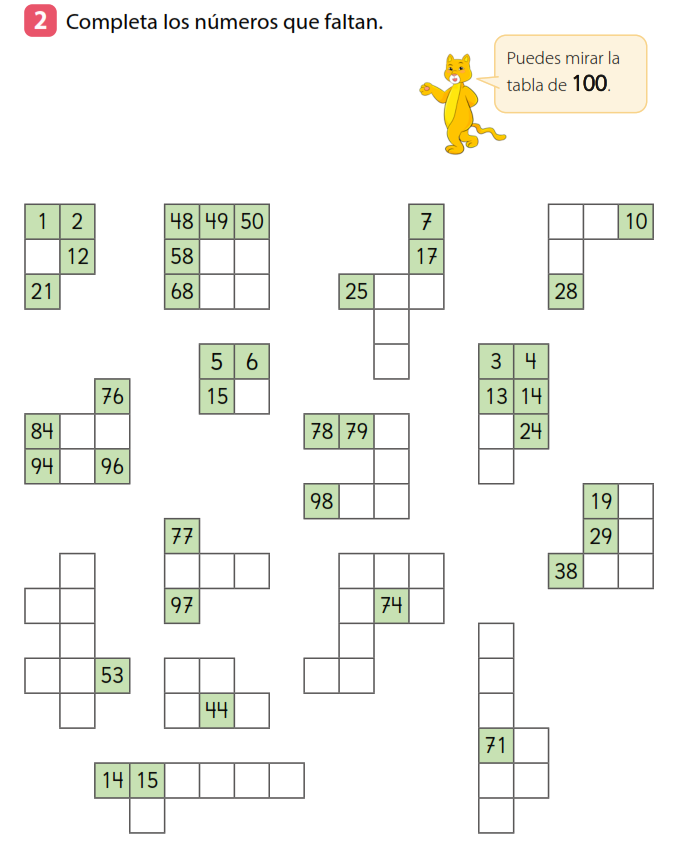 Departamento de Ed. Matemática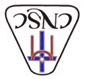 Profesoras Ximena Rojas                                                                        Unidad N° 1 Departamento de Ed. MatemáticaProfesoras Ximena Rojas                                                                        Unidad N° 1 Departamento de Ed. MatemáticaProfesoras Ximena Rojas                                                                        Unidad N° 1 Departamento de Ed. MatemáticaProfesoras Ximena Rojas                                                                        Unidad N° 1 Nombre:2° A-BFecha de inicio: 8 marzo  Fecha de término: 12 marzoCorreo de recepción: ximenarojas@elnuestra.cl (2ºA-B)Dudas consultas desde las 08:30 a las 17:00 hrs.Correo de recepción: ximenarojas@elnuestra.cl (2ºA-B)Dudas consultas desde las 08:30 a las 17:00 hrs.OA: 1 Nivel Nº1Contar números del 0 al 1 000 de 2 en 2, de 5 en 5, de 10 en 10 y de 100 en 100, hacia adelante y hacia atrás, empezando por cualquier número menor que 1 Cuentan de 2 en 2, de 5 en 5 y de 10 en 10, hacia adelante y hacia atrás. Identifican y corrigen errores y omisiones en una secuencia con a lo menos 5 números. Cuentan monedas hasta $100 pesos con monedas de $1, $5, $10 y $50 pesos.Contar números del 0 al 1 000 de 2 en 2, de 5 en 5, de 10 en 10 y de 100 en 100, hacia adelante y hacia atrás, empezando por cualquier número menor que 1 Cuentan de 2 en 2, de 5 en 5 y de 10 en 10, hacia adelante y hacia atrás. Identifican y corrigen errores y omisiones en una secuencia con a lo menos 5 números. Cuentan monedas hasta $100 pesos con monedas de $1, $5, $10 y $50 pesos.Contar números del 0 al 1 000 de 2 en 2, de 5 en 5, de 10 en 10 y de 100 en 100, hacia adelante y hacia atrás, empezando por cualquier número menor que 1 Cuentan de 2 en 2, de 5 en 5 y de 10 en 10, hacia adelante y hacia atrás. Identifican y corrigen errores y omisiones en una secuencia con a lo menos 5 números. Cuentan monedas hasta $100 pesos con monedas de $1, $5, $10 y $50 pesos.Instrucciones: 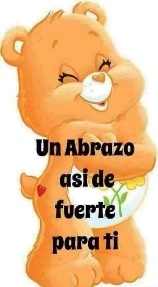 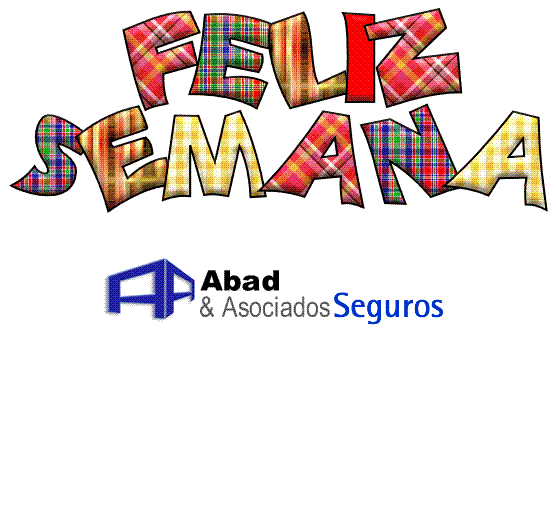 Trabajar en casa la guía, realizar las diferentes actividades en relación al tema.1.- Pide a un adulto que lea las instrucciones que tú, no puedes leer. 2.- Esta guía Trabajaremos el conteo en la unidad Nº1, el material es complementario. Imprimir, recortar por los bordes y pegar en el cuaderno rojo de matemáticas.3.- Trabajaremos el CONTEO de los números.Un gran abrazo, cuídate, y no olvides que este material está confeccionado para que tú puedas aprender y relacionar con lo aprendido o trabajado durante primero básico.¡Un enorme abrazo!Ximena  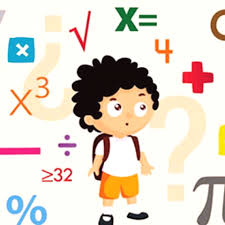 Instrucciones: Trabajar en casa la guía, realizar las diferentes actividades en relación al tema.1.- Pide a un adulto que lea las instrucciones que tú, no puedes leer. 2.- Esta guía Trabajaremos el conteo en la unidad Nº1, el material es complementario. Imprimir, recortar por los bordes y pegar en el cuaderno rojo de matemáticas.3.- Trabajaremos el CONTEO de los números.Un gran abrazo, cuídate, y no olvides que este material está confeccionado para que tú puedas aprender y relacionar con lo aprendido o trabajado durante primero básico.¡Un enorme abrazo!Ximena  Instrucciones: Trabajar en casa la guía, realizar las diferentes actividades en relación al tema.1.- Pide a un adulto que lea las instrucciones que tú, no puedes leer. 2.- Esta guía Trabajaremos el conteo en la unidad Nº1, el material es complementario. Imprimir, recortar por los bordes y pegar en el cuaderno rojo de matemáticas.3.- Trabajaremos el CONTEO de los números.Un gran abrazo, cuídate, y no olvides que este material está confeccionado para que tú puedas aprender y relacionar con lo aprendido o trabajado durante primero básico.¡Un enorme abrazo!Ximena  Instrucciones: Trabajar en casa la guía, realizar las diferentes actividades en relación al tema.1.- Pide a un adulto que lea las instrucciones que tú, no puedes leer. 2.- Esta guía Trabajaremos el conteo en la unidad Nº1, el material es complementario. Imprimir, recortar por los bordes y pegar en el cuaderno rojo de matemáticas.3.- Trabajaremos el CONTEO de los números.Un gran abrazo, cuídate, y no olvides que este material está confeccionado para que tú puedas aprender y relacionar con lo aprendido o trabajado durante primero básico.¡Un enorme abrazo!Ximena  